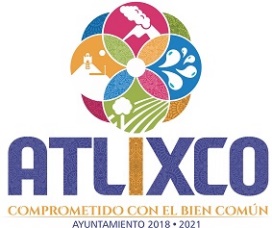 MUNICIPIO DE ATLIXCO PUEBLASISTEMA CONTABLE 2021INFORME SOBRE PASIVOS CONTINGENTESDEL 1 DE ENERO AL 30 DE JUNIO DE 2021EN CUMPLIMIENTO A LO DISPUESTO POR LOS ARTÍCULOS 46, FRACCIÓN I, INCISO D Y 52 DE LA LEY GENERAL DE CONTABILIDAD GUBERNAMENTAL, CON RELACIÓN AL INFORME SOBRE PASIVOS CONTINGENTES SE INFORMA LO SIGUIENTE:SE TIENEN EN PROCESO 17 DEMANDAS Y 17 JUICIOS QUE EN CASO DE PROCEDER SE TENDRIAN QUE PAGAR UN MONTO APROXIMADO DE $23,000,000.00 (VEINTITRES MILLONES DE PESOS 00/100 M.N.)LO ANTERIOR, DE CONFORMIDAD CON LO ESTABLECIDO EN EL CAPÍTULO VII, NUMERAL III, INCISO G) DEL MANUAL DE CONTABILIDAD GUBERNAMENTAL EMITIDO POR EL CONAC, DONDE SE ESTABLECE EN TÉRMINOS GENERALES QUE:“LOS PASIVOS CONTINGENTES SON OBLIGACIONES QUE TIENEN SU ORIGEN EN HECHOS ESPECÍFICOS E INDEPENDIENTES DEL PASADO QUE EN EL FUTURO PUEDEN OCURRIR O NO Y, DE ACUERDO CON LO QUE ACONTEZCA, DESAPARECEN O SE CONVIERTEN EN PASIVOS REALES, POR EJEMPLO, JUICIOS, GARANTÍAS, AVALES, COSTOS DE PLANES DE PENSIONES, JUBILACIONES, ETC.”.NO OBSTANTE, A LA SITUACION ANTERIORMENTE EXPUESTA, SE HACE PERTINENTE ACLARACION QUE LOS PASIVOS MANIFESTADOS EN LOS ESTADOS FINANCIEROS CORRESPONDEN A LAS OBLIGACIONES DERIVADAS DE LA RECEPCION A PLENA SATISFACCION DE BIENES Y/O SERVICIOS DEBIDAMENTE DEVENGADOS, O BIEN CORRESPONDEN A LAS RETENCIONES A FAVOR DE TERCEROS CUYO PAGO SE ENCUENTRA PENDIENTE AL CIERRE DEL 2DO. TRIMESTRE DE 2021.Bajo protesta de decir verdad declaramos que los estados financieros y sus notas son Razonablemente correctos y son responsabilidad del emisor. DEMANDASJUICIOSAVALESGARANTIAS1717SIN AVALESSIN GARANTIAS